             Усманов Ратмир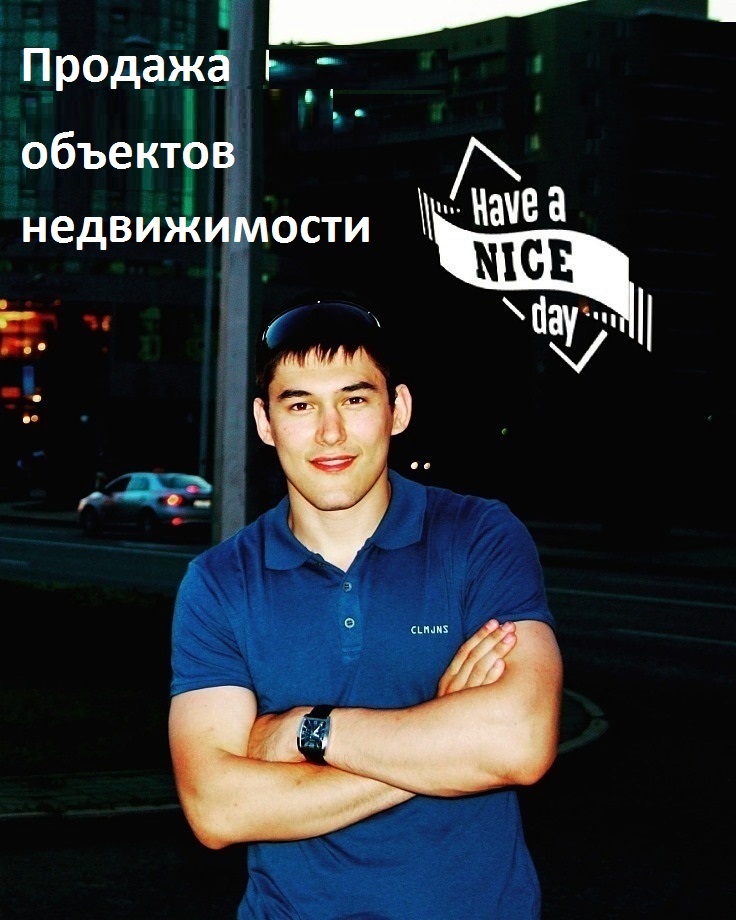                                           16.01.1984. г. Калининград Профиль:  Агент / Менеджер по продаже недвижимости Водительские права :  категории B, личный автомобиль. Гражданство: РФ. Проживаю в Кал. Области с 1996 г. Адрес проживания : г. Гурьевск, Калининградская область. Семейное положение : холост. Знание языков : английский — разговорный. Контакты: +79114591611, itmaster39@gmail.com.Личные качества:  ответственный, коммуникабельный. Хобби: самбо- дзюдо, активный отдых.Образование :Среднее специальное : « Калининградский Технический Колледж» Специальность:«Техническое обслуживание средств вычислительной техники и локальных сетей»Дата обучения :  1999- 2003г. Форма обучения : Очная. Квалификация : техник. г. Калининград. Высшее : «Балтийский федеральный университет имени Иммануила Канта»Специальность : «Организация перевозок и управление на транспорте»Дата обучения :  2004- 2008г. Форма обучения : Очная. Квалификация : инженер. г. Калининград.«Harvest Institute of New Jersey» 2009, 2010 (USA/Long Branch) Программа ESL, F-1.              Изучение английского языка + практический опыт работы в межд. компании.Профессиональные навыки:  Купля-продажа или сдача в аренду недвижимости;  Прием звонков и консультирование клиентов;  Показ объектов (помещений, зданий, офисов и т.д.);  Подготовка документов, необходимых при проведении сделки;  Заключение договоров;  Поиск клиентов и увеличение клиентской базы.  SEO продвижение, создание сайтов, рекламных модулей , работа в с графическими программами.Опыт работы в недвижимости:Продажа объектов недвижимости «частным образом» - с 2005.Курс обучения по «продаже объектов недвижимости» АВЕНЮ- РИЭЛТ (с 02. 2016 по 03.2016)Застройщик КОНТРАКТ СТРОЙ СЕРВИС, Застройщики г. Гурьевска - ( с ноября 2017 )- продажа квартир в новостройках- продажа объектов коммерческой недвижимости- продажа квартир от подрядных компаний- продажа квартир от подрядных компанийОпыт в сфере продажи недвижимости у меня невелик, но у меня есть большое желание учиться и развиваться дальше в этой области.